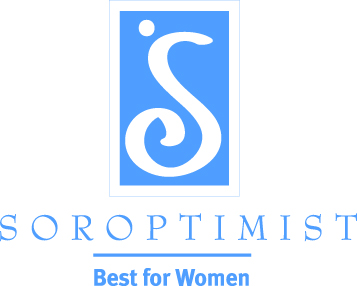 Soroptimist International of the AmericasFormulario Ejemplo de Evaluación del ClubPor favor complete este cuestionario para ayudar a evaluar la satisfacción de las socias con las actividades y proyectos del club. Por favor devuelva los formularios completos a [nombre de la coordinadora de evaluaciones.] Todas las respuestas son confidenciales a menos que usted elija dar su nombre.¿Por qué se convirtió en Soroptimista? Marque todas las que correspondan.  Para participar en un proyecto específico del club  Para ayudar a mejorar las vidas de las mujeres y las niñas  Para conocer gente en mi comunidad  Oportunidades para hacer conexiones  Desarrollo de liderazgo  Otro: 	¿Ha cumplido el club con la expectativas de más arriba? 	  Si	  NoSi no es así, ¿por qué no? 	¿Cuáles son las cualidades que usted más aprecia de su membresía en Soroptimist? Elija las 5 principales.  Conexión personal con la misión   Capacidad para participar en los programas de SIA  Ser parte de una organización global  Estar con otras mujeres que piensan en forma similar  Diversidad de las socias  Participar en la Sociedad Laurel de SIA y/o en el Legado laurel  Amistad y compañerismo  Oportunidades de liderazgo y desarrollo personal  Hacer conexiones  Oportunidades de voluntariado su comunidad local  Reputación en la comunidad  Otro 	¿Se siente bienvenida en su club?	 Si	  No¿Por qué, o por qué no? 	¿Disfruta usted de las reuniones del club? 	 Si	  No¿Por qué, o por qué no? 	¿Se siente usted cómoda compartiendo ideas e inquietudes con las líderes del club?	 Si	  No¿Por qué, o por qué no? 	¿Cómo se siente con respecto al nivel de participación del club en lo siguiente- es excesivo, adecuado o insuficiente?Desarrollo de Liderazgo 	Orientación y Educación de las Socias 	Desarrollo y Planeamiento de Programas 	Toma de Consciencia Pública 	Recaudación de Fondos 	¿Cómo se siente con respecto a los siguientes costos asociados con la membresía en el club, son excesivos, adecuados o insuficientes? Cuotas del club 	Costo de las comidas 	Cantidad de multas/evaluaciones del club 	Contribuciones para apoyar proyectos 	¿Está satisfecha con la visibilidad y reconocimiento del club en la comunidad?	 Si	  No¿Por qué, o por qué no? 	¿Cree usted que los proyectos, programas y actividades apoyan a la misión de Soroptimist de Mejorar las vidas de las mujeres y las niñas a través de programas que llevan al empoderamiento social y económico?	 Si	  No¿Ha participado usted en programas, proyectos y actividades del club? 	 Si	  No¿Por qué, o por qué no? 	¿En qué actividades y proyectos le gustaría estar involucrada? 	¿Cuáles son las actividades o eventos del club que más le gustan? 	¿Cuáles son las actividades o eventos del club que menos le gustan? 	¿Cómo describiría al club en una palabra? 	Complete esta oración: Pertenezco a Soroptimist porque	Los siguientes cambios mejorarían a nuestro club: Marque todas las que correspondan. Mejores oradores en las reuniones	 Mayor concentración en proyectos basados en las mujeres y las niñas  Mejor administración del tiempo en las reuniones	 Proyectos más diversos (variedad para satisfacer necesidades diferentes) Mayor variedad de temas en las reuniones 	 Menos proyectos Más oportunidades de voluntariado 	 Mayor diversidad en la membresía del club Mayores oportunidades de liderazgo	  Mayor disposición para probar nuevos enfoques  Más tiempo social 	  Mejor sitio de Internet y/o presencia en los medios sociales  Actividades para fortalecer el equipo	  Ambiente más amistoso  Mayor flexibilidad	  Mayor reconocimiento de los logros de las socias ¿Tiene alguna otra sugerencia, pregunta o inquietud sobre el club? 	Si quisiera que la contacten sobre sus respuestas, por favor indique su nombre: 	¡Gracias por tomarse el tiempo para completar esta evaluación y por su compromiso para mejorar nuestro club!Por favor devuelva los formularios completos a [nombre de la coordinadora de evaluaciones.]